BEITRITTSERKLÄRUNGHiermit erkläre ich meinen Beitritt als förderndes Mitglied zum Verein „Harmonik Zentrum Deutschland“ und überweise  eine Spende Nach Ermessenund zwar auf das Konto   VEREINIGTE RAIFFEISENBANKEN Kontonummer:   3152782Bankleitzahl:       77069461Kontoinhaber: Harmonik  Zentrum DeutschlandVerwendungszweck: 
Spende für  Harmonik Zentrum Deutschland Vor- und Zuname:   …………………………………………...Postanschrift:           ……………………………………………  		         ……………………………………….......Telefon-Nr:	         ………………………………Mobil-Nr.	         .……………………………..eMail-Adresse          ………………………..........…………………… …..   	             …………………………………………       Ort, Datum 			Unterschrift	HARMONIK  ZENTRUM DEUTSCHLAND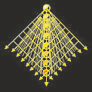 